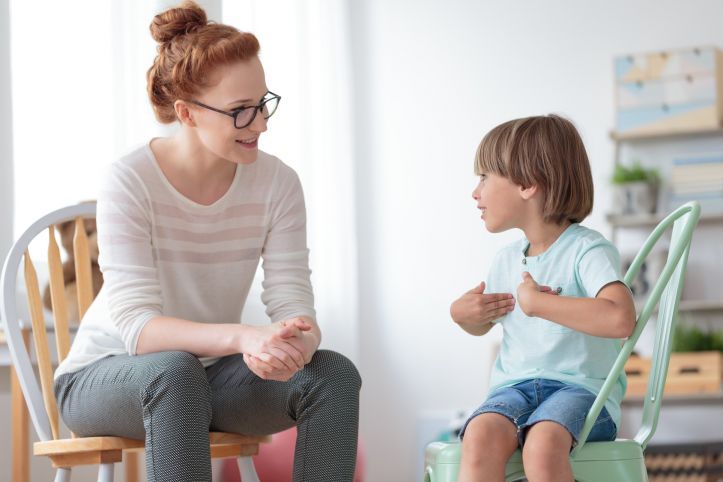 ROZPOZNAWANIE  I ROZUMIENIE EMOCJI                                        -  SPEKTRUM AUTYZMURozumienie emocjiInterpretowanie własnych emocji oraz uczuć innych osób sprawia dzieciom z autyzmem ogromną trudność. Jeszcze trudniej jest im odkryć zależność między emocjami, a zachowaniem. „Pomóż dziecku zrozumieć różnicę między jednym, a drugim. Emocje, lub uczucia, to coś czego doświadcza każdy z nas. Dzieją się w naszym wnętrzu. Wiele uczuć jest naturalnych i zrozumiałych. Czujemy się źli lub zranieni, kiedy ktoś nam dokucza; boimy się słysząc nagły hałas lub przebywając w nieznanym miejscu. Nie zawsze możemy decydować        o tym, jak się czujemy, ale możemy wybrać sposób reagowania na własne emocje. Zachowania dzieją się na zewnątrz: to działania, które podejmujemy     w odpowiedzi na uczucia.Dziecko ze spektrum autyzmu w relacji z rówieśnikamiW zabawie z rówieśnikami dziecko w kręgu całościowych zaburzeń nie będzie nadążał za ich wyobraźnią tym, co zaistnieje „na niby” w wymyślonym świecie. Może zbyt sztywno dążyć do odtwarzania tego, co jest mu znane, z trudem wytrzymując najmniejsze modyfikacje jego pomysłu. Do tego trzeba dodać brak koordynacji mowy z ruchem ciała, gestykulacji, postawy, tonacji głosu, mimiki twarzy. Dla innych dzieci kolega w spektrum autyzmu może się wydawać dziwaczny, niedostępny, zagrażający. Bywa, że wydaje różne dźwięki, śpiewa urywki piosenek, dziwnie trzepocze rękoma lub biega w kółko – tego typu zachowania mogą mieć na celu autostymulację, dzieci na wszelkie dostępne dla nich sposoby dążą do tego, by albo ograniczyć ilość bodźców albo je zwiększyć.Powtarzalne wzorce  zachowań są jednym z najbardziej charakterystycznych objawów. Dziecko może być nadmiernie przywiązane do rutyny dnia codziennego, reagować pobudzeniem na nawet drobne zmiany w otoczeniu – ustawieniu mebli, rytmu dnia, konfiguracji siedzących przy stoliku kolegów.Odstępstwa od normy są dla dzieci z kręgu tych zaburzeń bardzo trudne do zaakceptowania- choć czasem trudno nawet zauważyć, co właściwie się zmieniło. Takie zachowania rodzą wiele wątpliwości u innych dzieci                  –często bezradność, lęk.                                                                                           Bardzo ważna jest wobec tego praca z grupą już w przedszkolu – bez tego ani dziecko ani jego koledzy ni będą dobrze czuli się w swoim towarzystwie.Dzieci przedszkolne z łatwością akceptują proste wytłumaczenia interesujących je spraw – wiedza na temat trudności kolegi może pomóc im zaakceptować jego funkcjonowanie. Warto jest również zaangażować kolegów w opiekę – jeśli dziecko tego potrzebuje. Dzieci ze spektrum autyzmu często łatwo pobudzają się w otoczeniu wielu bodźców, odbiegają od grupy na spacerach, potrzebują  - ciągłej obecności innych by podążać za resztą. Poczucie odpowiedzialności również jest bardzo ważnym czynnikiem ochronnym – zarówno dla małego człowieka jak i jego kolegów, którzy być może będą mogli czuć się ważnymi i chętniej przygarną nieporadnego kolegę. AUTYZM – jak wyciszyć emocje?Najistotniejsze jest obserwowanie dziecka i eliminowanie z jego otoczenia denerwujących bodźców np. na światło lub zapach.Rozmowa z dzieckiem w czasie kryzysu.Gdy dziecko krzyczy, płacze lub jest agresywne, zajmująca rozmowa nie ma najmniejszego sensu. Dziecko jest skupione na swoich aktualnych odczuciach, więc ani nie usłyszy ani nic nie opowie. W takiej sytuacji poczekać na spokojniejszy  moment.Zmiana planówPraca z dzieckiem cierpiącym na autyzm to ciągłe przeciąganie liny.                         Dziecko dąży do zachowania własnego porządku, znanych mu zachowań                      i rytuałów, rodzic natomiast co dzień nieco przesuwa granice i małymi kroczkami wprowadza zmiany. Na czas ataku histerii i krzyku trzeba jednak nieco opuścić i zrezygnować z nowych doświadczeń. Jeśli pierwsze symptomy kryzysu pojawią się w obcym otoczeniu dla dziecka, warto wrócić do znanych miejsc.Obciążenie – sposobem na wyciszenieSprawdzoną metodą wyciszenia dziecka jest stymulacja kołdrą obciążeniową, kamizelką lub kołnierzem obciążeniowym. Głęboki dotyk ukierunkowany na mięśnie karku doskonale odpręża i znacząco przyśpiesza wyciszenie.                            Dziecko łatwiej uspokoi się i skupi na odczuwaniu pozytywnych emocji.Odwrócenie uwagi od stresującego bodźcaJak wyciszyć emocje dziecka, które właśnie przeżywa kryzys?Większość osób dorosłych rodziców i nauczycieli odwraca uwagę dziecka, skupienie jego myśli na czymś przyjemnym wymaga  znajomości upodobań dziecka. Dobrym pomysłem może być włączenie ulubionej muzyki, przeczytanie książki jak wciągnięcie dziecka w różnego rodzaju aktywności np. zabawę masą solną, plasteliną lub farbami.Zadania na koncentracjęPrace manualne mogą pochłonąć uwagę dziecka do tego stopnia, że zapomni o złych doświadczeniach. Oprócz zabaw kredkami, farbami lub masą plastyczną można wprowadzić inne aktywności np. nawlekanie koralików, przesypywanie ryżu do pojemników, podrzucanie i łapanie woreczków sensorycznych itp.Poszukiwanie przyczyn kryzysuKiedy rodzice i dziecko są już spokojniejsi, przychodzi czas na rozmowę o emocjach i poszukiwanie przyczyn. Warto przeanalizować co działo się przez cały dzień w czasie poprzedzającym wybuch. Najlepiej jeśli rodzice notują swoje spostrzeżenia na temat wykonywanych wcześniej zadań, otoczenia w którym znalazło się dziecko, zachowania jego samopoczucie itp. Notatki pozwolą wykryć powtarzające się okoliczności towarzyszące kryzysom i przeciwdziałać im w przyszłości.